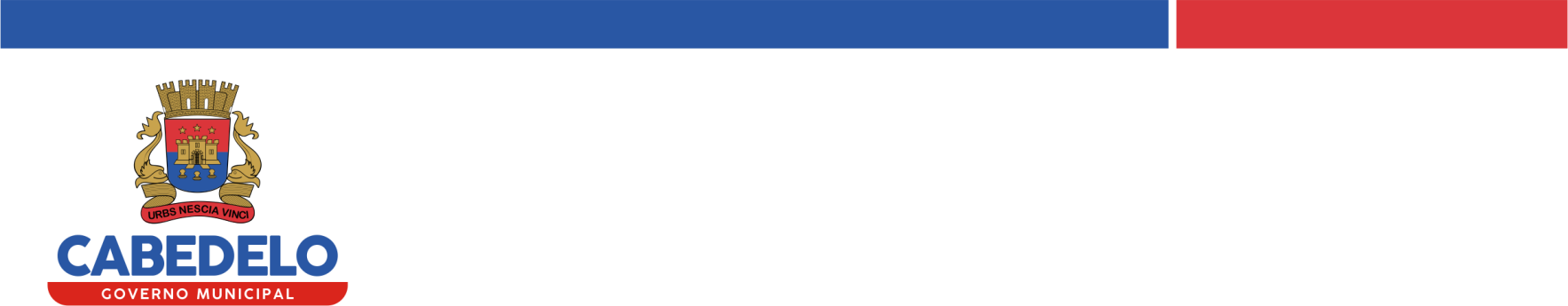 ESTADO DA PARAÍBAFUNDO MUNICIPAL DE SAÚDE DE CABEDELOAVISO DE CONVOCAÇÃO – ANTECIPAÇÃO DE HORÁRIOPREGÃO PRESENCIAL Nº 00026/2021O Fundo Municipal de Saúde de Cabedelo/PB convoca as empresas: AAS WANDERLEY–ME (DROGAFARMA) - CNPJ: 04.279.658/0001-35; DROGAFONTE LTDA - CNPJ: 08.778.201/0001-26; LOGER DISTRIBUIDORA DE MEDICAMENTOS E MATERIAIS HOSPITALARES EIRELI - CNPJ: 27.600.270/0001-90; NNMED – DISTRIBUICAO, IMPORTACAO E EXPORTACAO DE MEDICAMENTO - CNPJ: 15.218.561/0001-39; NORTEPHARMA PRODUTOS FARMACEUTICOS EXPORTACAO E IMPORTACAO EIRELI - CNPJ: 16.720.709/0001-00; SUPERFIO COMÉRCIO DE PRODUTOS MÉDICOS HOSPITALARES LTDA - CNPJ: 05.675.713/0001-79; para a reabertura do Pregão Presencial Nº 026/2021, que objetiva: AQUISIÇÃO DE MEDICAMENTOS SOB CONTROLE DA PORTARIA Nº344/98 (PSICOTRÓPICOS), PARA ABASTECIMENTO DOS SETORES DA SECRETARIA MUNICIPAL DE SAÚDE, a partir da fase de divulgação do resultado de habilitação e renegociação de preços. O certame segue pautado no Parecer Técnico 241/2021-CGM, da Controladoria Geral do Município, que entendeu pela desclassificação da empresa AAS WANDERLEY–ME (DROGAFARMA) - CNPJ: 04.279.658/0001-35, quanto aos itens reservados à participação exclusiva de Microempresas – ME, Empresas de Pequeno Porte – EPP e equiparados, e pela inabilitação da empresa NORTEPHARMA PRODUTOS FARMACEUTICOS EXPORTACAO E IMPORTACAO EIRELI - CNPJ: 16.720.709/0001-00, por descumprir as exigências contidas nos itens 9.2.3, 9.2.10, 9.3.2 e 9.3.4 do instrumento convocatório. O referido parecer baseou sua fundamentação no Ofício nº014/2021-CPL/FMS, da Comissão Permanente de Licitação. A reabertura, que estava   marcada para as 14:00 horas do dia 21 de Maio de 2021, fica antecipada para as 11:00 horas deste mesmo dia, na sede do Setor de Licitações, na Rua Benedito Soares da Silva, 131, Monte Castelo, Cabedelo/PB. Informações no horário das 08:00hs às 14:00hs dos dias úteis. Telefone: (083) 3250-3222 -  Email: sescab.licitacao@cabedelo.pb.gov.brCabedelo - PB, 18 de Maio de 2021RENATA SALGADO ARAGÃO – Pregoeira Substituta